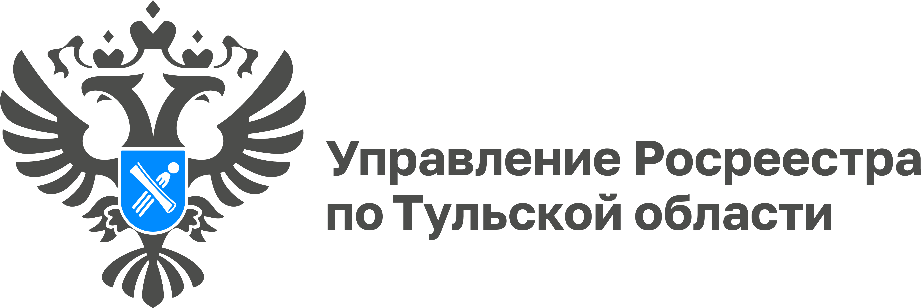 Тульский Росреестр принял участие во Всероссийском экологическом субботнике «Зеленая Россия»Управление Росреестра по Тульской области и Кадастровая палата, совместно с Молодежным советом Управления приняли участие в экологическом субботнике «Зеленая Россия», который проходит в рамках эколого-патриотического проекта «Лес Победы». На территории Тульского Управления сотрудники провели уборку и посадили деревья, которые теперь украшают сквер и поднимают настроение.«Сотрудники Управления на постоянной основе участвуют в различных экологических мероприятиях, и это только малая часть того, что мы можем сделать на благо экологии нашего города. Данные акции не только объединяют коллектив, самое главное - способствуют поддержанию благоприятного состояния окружающей среды», - прокомментировала исполняющая обязанности Управления Росреестра по Тульской области Ольга Морозова. 	«Выражаю благодарность всем тем, кто не остался в стороне и принял участие в экологическом субботнике «Зеленая Россия». Надеюсь, что посаженные нами саженцы в скором времени окрепнут и станут настоящими деревьями», - отметил председатель Молодежного совета при управлении Росреестра по Тульской области Максим Сергеев.